Огонь новий з Холодного Яру
Історичне підгрунтя творчості Т.Г.ШевченкаРоботаПишної Анастасії Учениці 10 класус. Красне знам’я Снігурівського району Миколаївської області, Краснознам’янської ЗОШ І-ІІІ ступенів Науковий керівникМіта Людмила Іванівна Пишна А.  0955729041Міта Л.І. 0507496471Мета: полягає в дослідженні історичного підгрунтя твору Т.Г. Шевченка “Холодний Яр”Завдання полягають в співставленні подій, описаних поетом, та порівнянні їх з історичними фактами, пов’язаними з цими подіями. Також з’ясування значення творчості Тараса Григоровича для українського національно-визвольного руху. Методи роботи полягають в порівнянні історичних фактів та подій, їх короткий аналіз.Новизна роботи у тому, що події кінця  XVIIІ століття (Коліївщини) порівнюються з подіями початку  XX   століття (Холодноярівська республіка).Практичне значення роботи – можливість використання на уроках історії України у 8, 10 класах, на уроках української літератури. Порівняння тексту “Холодного Яру” з історичними подіями…з монастиря Мотриного До Яру страшного…Батько з сином і брат з братом – Одностайне статиНа ворога лукавого… 6 червня 1768 року з урочища Холодний Яр  повстанці виступили проти шляхти, метою походу була Умань – форпост польского панування на Правобережжі. ...над ЯромЗалізняк витаєІ на Умань позирає,Гонту виглядає… 20 червня повсталі з’явилися в околицях Умані і наступного дня Максим  Залізняк та Іван Гонта оволоділи містом. Повстання перекинулось на інші райони краю. Встановлено народне самоврядування (Максим Залізняк – гетьман, Гонта – уманський полковник) Земля поміщицька розподілена між селянами, тяжкі повинності ліквідовано. …Не зовіте преподобнимЛютого Нерона…Бо ви й самі не знаєте,Що царики коять…Панівні класи царської Росії та шляхетської Польщі були налякані могутнім повстанням. І хоча вістря боротьби спрямовувалось проти польського панування та засилля  католицизму й уніатства, соціального визиску з боку шляхти, православна Росія і католицька Польща об’єднались проти вільного духу народу.…Народ темний, не заріжеЛукавого сина,Не розіб’є живе серцеЗа свою країну……За  святую правду-волюРозбойник не стане,  не розкує закованийВаші кайдани …Коліївщина носила національно-визвольний характер. Командуючий російськими підрозділами полковник Гур’єв підступно заявляв про свою прихильність до повстанців. Під час бенкету, на який він запросив М.Залізняка та І.Гонту та іншу старшину, ватажків заарештовано. Врешті-решт  поляки стратили Гонту  Залізняка заслано на каторжні роботи до Сибіру. Та повстання тривало і наступного року, бо дух волі важко зломити. …Дуріть дітейІ брата сліпого,Дуріть себе, чужих людей,Та не дуріть бога…Бо…повіє огонь новийЗ Холодного Яру.В 1918 — 1922 роках православний Мотронинський монастир став осередком українського повстанського руху проти загарбників (німецьких окупантів та російських  “білих” і  “червоних” інтервентів), який очолювали брати Чучупаки. Згодом утворилась Холодноярська республіка, територія якої охоплювала понад 25 навколишніх сіл та мала близько 15-тисячну селянську повстанську армію, бійці якої називали себе козаками, а своїх командирів — отаманами (на згадку про минувшину).Василь Чучупак – головний отаман Холодного Яру. 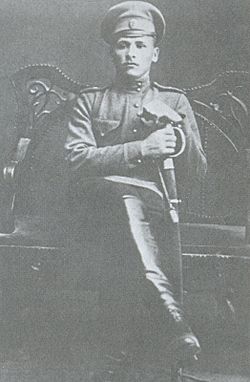 Козаки  Холодного Яру з села Мельники з медалями Російської імперії на грудях.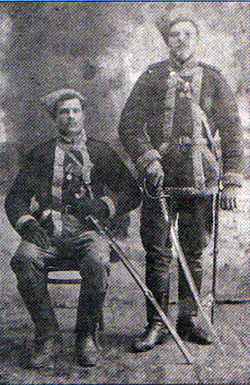 24 вересня 1920 в Медведівці, де колись почалася Коліївщина, відбулася нарада холодноярських отаманів, в ній узяли участь командири Степової Дивізії, отамани інших регіонів. На цій нараді Костю Блакитного було обрано Головним отаманом усіх повстанських загонів Холодного Яру і околиць. Вплив Холодного Яру не обмежувалися лише Черкащиною. Владу Холодноярської республіки визнавали й прибережні села .Останнім з Головних отаманів Холодного Яру, обраним на загальному представницькому з'їзді всіх отаманів республіки був отаман Герасим Нестеренко-Орел. Отамани Холодного Яру та Чорного Лісу мали сильний авторитет та значну підтримку у місцевого населення. Холодноярська Республіка проіснувала до 1922 року, коли більшовики обманом заманили холодноярських отаманів в засідку. Проте, навіть у полоні, в стінах Київської в'язниці, ватажки повстанців перебили охорону, захопили зброю і спробували звільнитись. Під час нерівного бою, всі вони загинули смертю героїв.ВисновокПодії кінця Коліївщини та Холодноярівської республіки носили національно-визвольний характер. Мали масову підтримку народу, своє самоврядування.  Придушити це повстання вдалося в обох випадках з великими труднощами та внаслідок обману. Але можна погодитись з багатьма мислителями українського народу, і навіть російського критика Миколи Добролюбова:“Он – поэт совершенно народный, такой, какого мы не можем указать у себя. Даже Кольцов не идёт с ним в сравнение…У Шевченка … весь круг его дум и сочувствий находится в совершенном соответствии со смыслом и строем народной жизни”. З іншого  боку на адресу Шевченка лунали слова, сповнені ненависті. Ось що писав Віссаріон Белінський “Шевченка послали на Кавказ  солдатом. Мне не жаль его, будь я его судьёй, я сделал бы не меньше… Ох эти мне хохлы! Ведь бараны – а либеральничают во имя галушек и вареников со свиным салом…”Шевченко дійсно національний поет. І хоча його твори мають історичне підгрунтя,  він залишається актуальним для українського народу  у кожне сторіччя, десятиліття, рік.  Він актуальний і по сьогодення. … не дуріть бога.
Бо в день радості над вами
розпадеться кара.
І повіє огонь новий
з Холодного Яру.